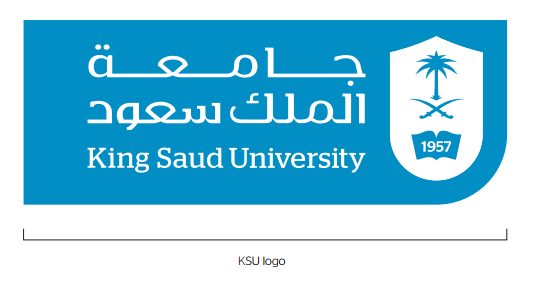 CBA Program course plan Guide: MISThe following is the course plan that should be followed for the above program.  Please check the required course that you intend on taking for the stated semester and discuss with your academic advisor when having questions about registering for course in different order.Top of FormFifth semesterSixth semester 103 ARAB Expository Writing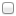  215 MIS Info. System Analysis & Design (PR/214MIS) 204 QUA Linear Algebra in Bus.  (PR/104Math) 350 MIS Decision Support & Export Sys. (PR/214MIS) 211 MIS Business Computer Programming 366 MIS Web-Based Applications (PR/211-214MIS) 214 MIS Introduction to Database (PR/ 201MIS) 411 BUS Strategic Man. (PR/101BUS-200FIN-201MKT) Elective………………………………………………………………… Elective………………………………………………………………… Elective………………………………………………………………… Elective…………………………………………………………………Seventh semesterEighth semester 333 MIS Prin. of Info. Sys. Security (PR/215MIS) 354 MIS Enterprise Resource Plan. EPR (PR/215MIS) 403 MKT Electronic Marketing (PR/201MKT) 371 BUS Operations Man. (PR/101BUS) 430 MIS Data Communication & Network Man. (PR/350MIS) 437 MIS Electronic Business (PR/211-430MIS) Elective………………………………………………………………… 460 MIS Project Management in IT (PR/215-333MIS) Elective………………………………………………………………… Elective…………………………………………………………………ElectivesIslamic Studies (8)Electives from MIS Dept. (6)Electives from other Dept. (9)Electives100 IC Studies in Prophet Biography321 MIS Advanced Database102 BUS Human Resource Management (PR/101BUS)Electives101 IC Principles of Islamic Culture323 MIS Information System Analysis & Design2 (PR/215 MIS)205 QUA Statistical Data Analysis (PR/107QUA)Electives102 IC Family in Islam419 MIS Knowledge Management & Data Mining (PR/333-350MIS)207 QUA Bus. Statistics (PR/107QUA)Electives103 IC Economic System in Islam431 MIS Selected Topics in Management Info. System (PR/333-350MIS)302 BUS International Business (PR/101BUS)Electives104 IC Islamic Political System433 MIS Information Security Policies (PR/323-333MIS)330 BUS Managerial Skills (PR/101BUS)Electives105 IC Human Rights450 MIS E-Healthcare Information Systems 372 BUS Supply Chain Management (PR/101BUS)Electives106 IC Medical Jurisprudence410 MKT Strategic Marketing (PR/107QUA)Electives107 IC Professional Ethics421 ECON Feasibility Studies & Project Evaluation (PR/102 ECON-200FIN-201MKT)Electives108 IC Current IssuesElectives109 IC Development Role of WomenProposed Schedule for Academic Year/Semester:…………………………Proposed Schedule for Academic Year/Semester:…………………………Student Name:…….………………….……………………Student ID:…………………………………………………..Academic Advisor:……………………………………….Signature:…………………………………………………….